                   Hawthorn Parish Council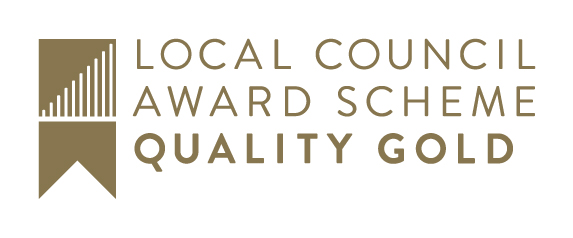                                  Chairman: Cllr. A. Askew                               Clerk to the Council: Lesley Swinbank MBA, FSLCC                              Springwell House, Spring Lane, Sedgefield Co. Durham. TS21 2HSTel. 01740 622429Email: clerk@hawthornparish.co.ukYou are hereby summoned to attend the October Monthly Meeting of the Hawthorn Parish Council which will be held at 7pm on Monday October 15th   2018 in the Community Centre.AGENDAApologies: To receive apologies and to approve reasons for absence.Declarations of InterestTo notify of any item on the agenda in which you may have an interest Minutes: To approve the Minutes of the Monthly Meeting of the Council held Monday September 17th  2018Matters of Information 	Reports   Police  Co. Cllr.  Community Centre  Site meeting re seats  Any other reportsPublic ParticipationResidents are invited to give their views and comments to the Parish Council on issues on this agenda.Correspondence / emails  Flooding on private landFinancial:  To endorse the monies to be paid by the Clerk since the last meeting / Bank reconciliationTraining: Information and reportsCurrent Planning Applications: Applications re DCC ListsEvents / InformationCommunity Bulb plantingChristmas Events : Action planCommunity Plant Scheme : Progress report Fence on land on main street. InformationDates of the next meeting: Change of date of December meeting to Monday 10th DecemberMonthly Meeting : 	7pm : Monday November 19th 2018Lesley Swinbank Parish Clerk:   8th October 2018 